Umwelt im Unterricht
www.umwelt-im-unterricht.de Arbeitsmaterial (Grundschule)Produkte des weltweiten Handels und die Folgen für Mensch und UmweltDie Arbeitsmaterialien helfen den Schülern/Schülerinnen, sich anhand von Produktbeispielen mit der Globalisierung der Wirtschaft auseinanderzusetzen. Darüber hinaus formulieren die Schüler/-innen mögliche Regeln für den Schutz von Menschen und Umwelt.Hinweise für LehrkräfteWas gehört noch zu diesen Arbeitsmaterialien?   Die folgenden Seiten enthalten Arbeitsmaterialien zum Thema der Woche „Globale Wirtschaft, globale Umweltfragen“ von Umwelt im Unterricht. Zum Thema der Woche gehören Hintergrundinformationen, ein didaktischer Kommentar sowie ein Unterrichtsvorschlag. Sie sind abrufbar unter:
https://www.umwelt-im-unterricht.de/wochenthemen/globale-wirtschaft-globale-umweltfragen/   Inhalt und Verwendung der ArbeitsmaterialienDie Arbeitsmaterialien werden für den Unterrichtsvorschlag „Regeln für eine globale Wirtschaft“ genutzt. Sie umfassen drei Arbeitsblätter zu beispielhaften Produkten des globalen Handels: T-Shirt, Schokolade und Mobiltelefone. Die Schüler/-innen lernen anhand der Arbeitsblätter die Auswirkungen einer globalen Wirtschaft auf Menschen und Umwelt kennen. Dazu bringen sie Textstücke in die richtige Reihenfolge und ergänzen sie mit Bildern. Anschließend formulieren sie eigene Regeln, um die negativen Auswirkungen zu begrenzen. Arbeitsblatt 1:
Welthandel und Umwelt: Das T-ShirtDie Herstellung vieler Produkte ist über mehrere Länder verteilt. Verschiedene Schritte finden an verschiedenen Orten statt. Das gilt auch für manche T-Shirts. Was für Auswirkungen hat das auf die Umwelt? Und wie können Regeln aussehen, die helfen, Mensch und Umwelt zu schützen?ArbeitsauftragSchneide die Bilder und Sätze aus. Ordne die Sätze in der Reihenfolge an, in der ein T-Shirt entsteht. Klebe sie dann auf ein Blatt. Ergänze an geeigneten Stellen die Bilder und Pfeile, damit deutlich wird, wie ein T-Shirt hergestellt wird. Markiere, welche Schritte der Herstellung zu Problemen führen können.Notiere zwei Regeln, die wichtig sind, damit die Herstellung des T-Shirts weder Umwelt noch Menschen gefährdet. 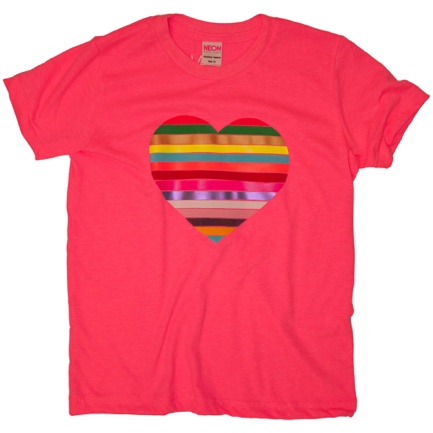 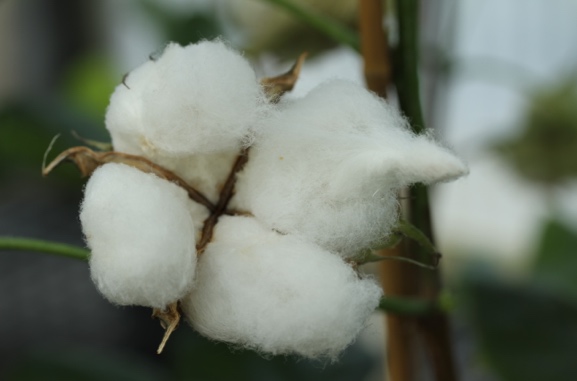 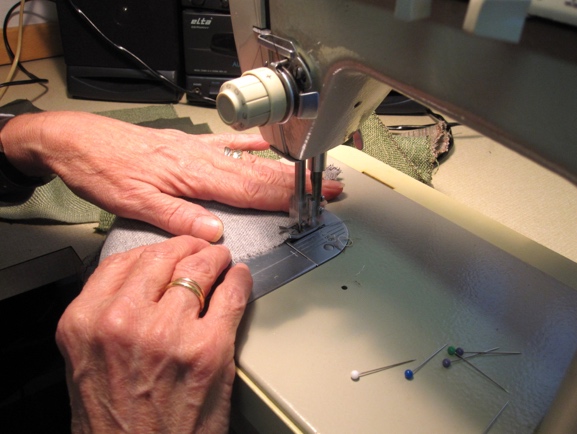 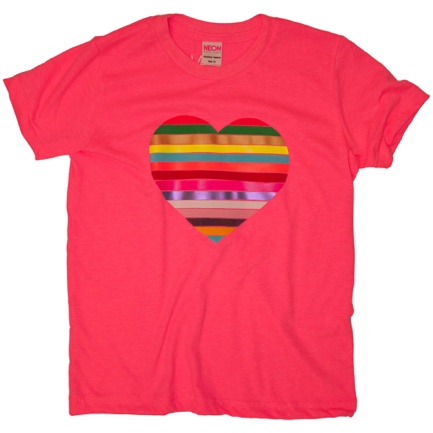 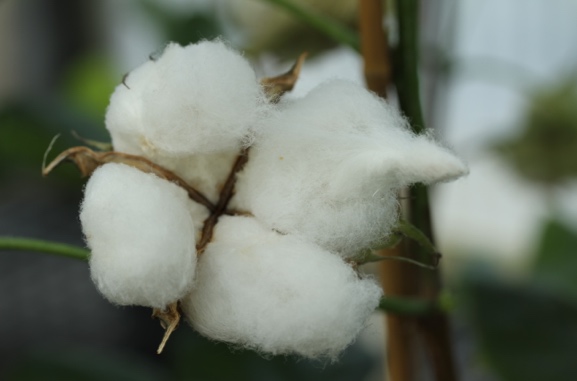 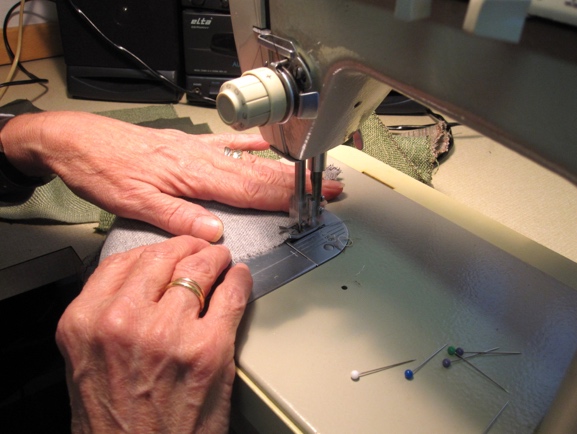 Arbeitsblatt 2:
Welthandel und Umwelt: Die SchokoladeDie Herstellung vieler Produkte ist über mehrere Länder verteilt. Verschiedene Schritte finden an verschiedenen Orten statt. Das gilt auch für die Schokolade. Die Kakaobohnen zum Beispiel kommen aus Westafrika. Die Milch vielleicht aus Europa. Was für Auswirkungen hat das auf die Umwelt? Und wie können Regeln aussehen, die helfen, Mensch und Umwelt zu schützen?ArbeitsauftragSchneide die Bilder und Sätze aus. Ordne die Sätze in der Reihenfolge an, in der Schokolade hergestellt wird. Klebe sie dann auf ein Blatt. Ergänze an geeigneten Stellen die Bilder und Pfeile, damit deutlich wird, wie Schokolade hergestellt wird. Markiere, welche Schritte der Herstellung zu Problemen führen können.Notiere zwei Regeln, die wichtig sind, damit die Herstellung der Schokolade weder Umwelt noch Menschen gefährdet. 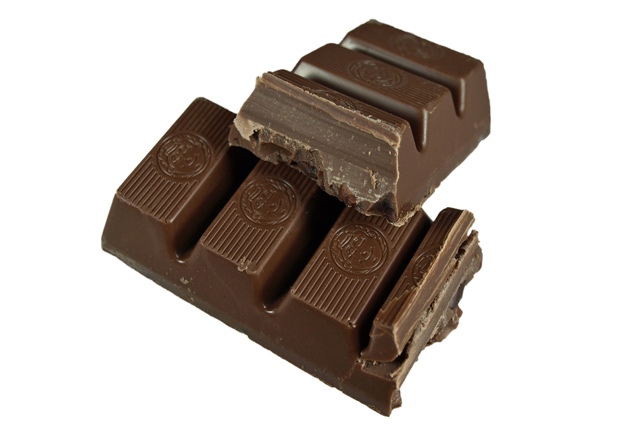 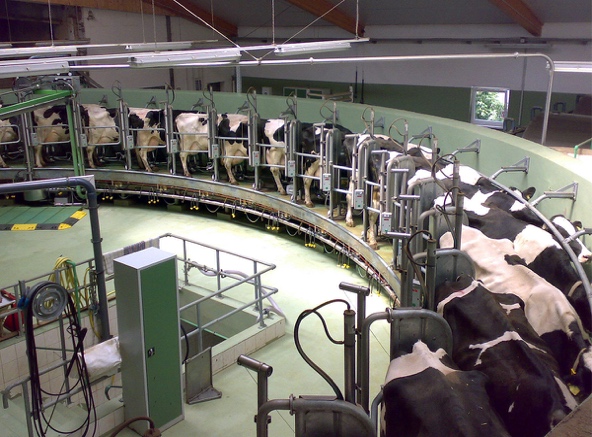 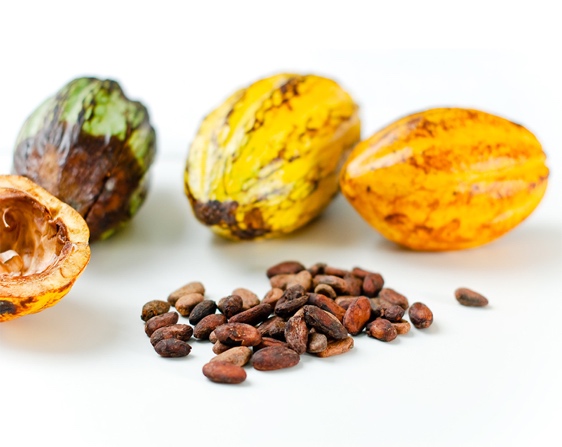 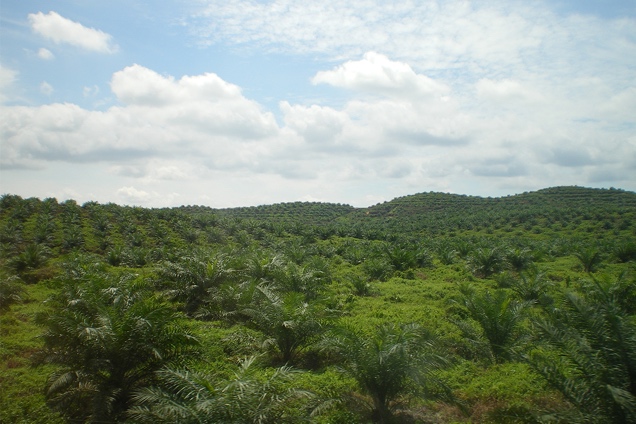 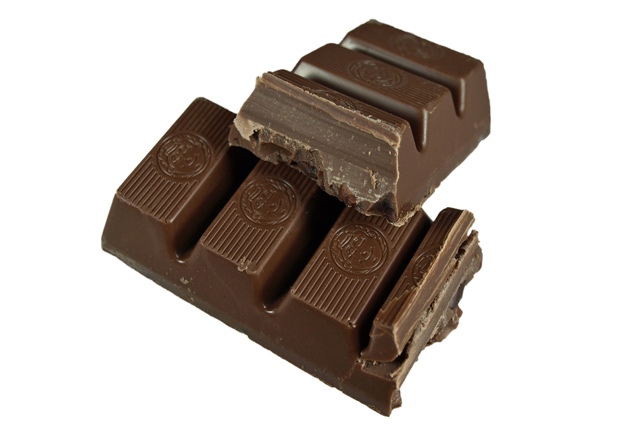 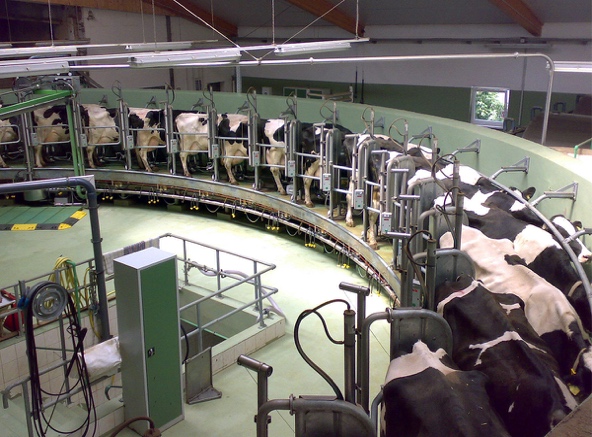 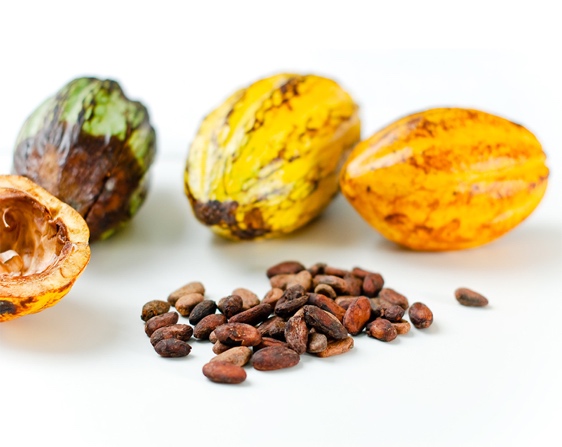 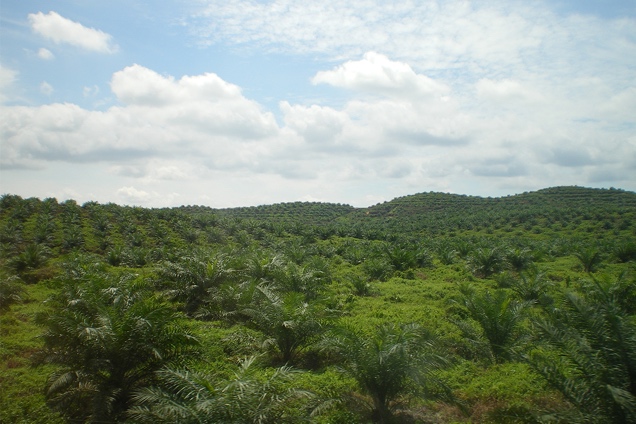 Arbeitsblatt 3:
Welthandel und Umwelt: Das HandyDie Herstellung vieler Produkte ist über mehrere Länder verteilt. Verschiedene Schritte finden an verschiedenen Orten statt. Das gilt auch für Mobiltelefone. Darin sind zum Beispiel Metalle enthalten, die aus verschiedenen Ländern in Afrika kommen. Zusammengebaut werden die Handys oft in Asien. Was für Auswirkungen hat das auf die Umwelt? Und wie können Regeln aussehen, die helfen, Mensch und Umwelt zu schützen?ArbeitsauftragSchneide die Bilder und Sätze aus. Ordne die Sätze in der Reihenfolge an, in der ein Handy hergestellt wird. Klebe sie dann auf ein Blatt. Ergänze an geeigneten Stellen die Bilder und Pfeile, damit deutlich wird, wie Handys hergestellt werden. Markiere, welche Schritte der Herstellung zu Problemen führen können.Notiere zwei Regeln, die wichtig sind, damit die Herstellung der Handys weder Umwelt noch Menschen gefährdet. 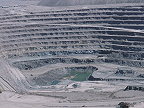 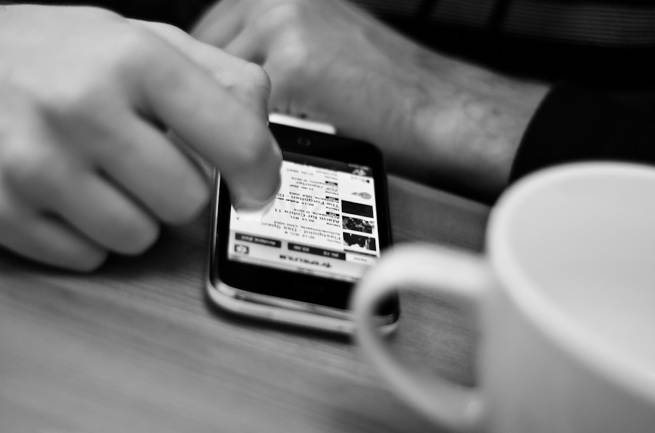 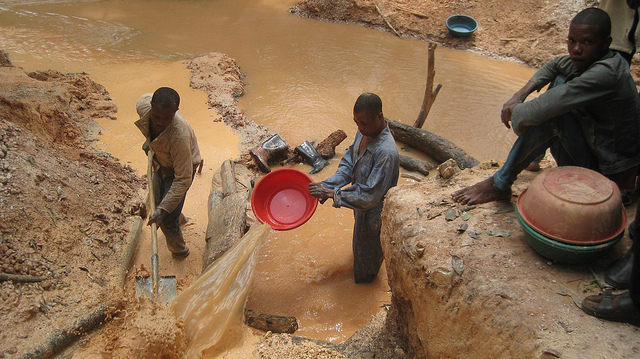 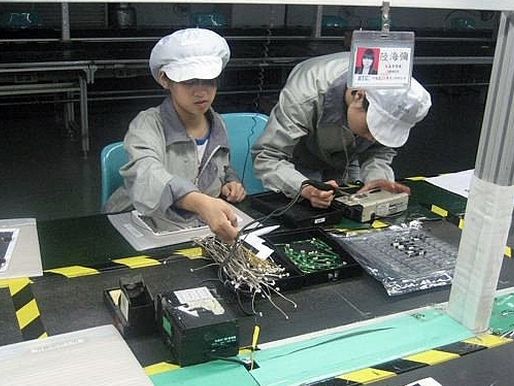 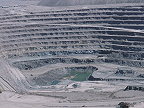 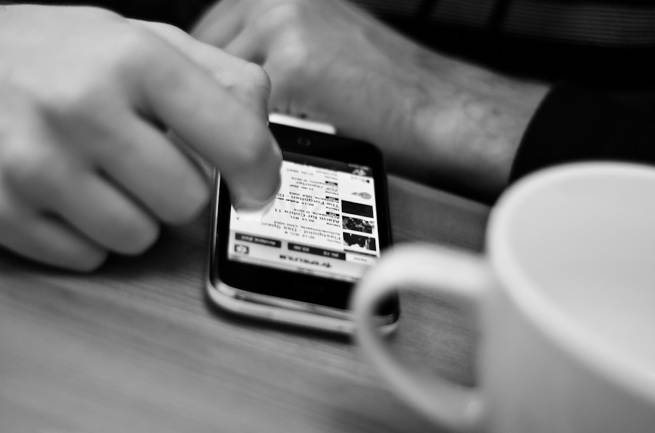 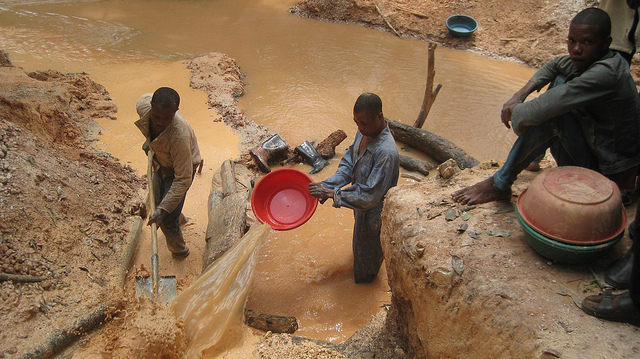 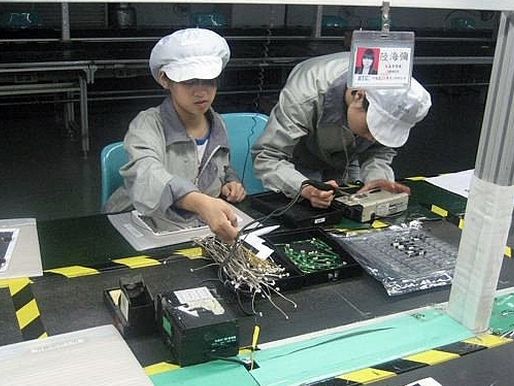 BildlizenzenBaumwolle: pilot_micha/flickr.com/CC BY-NC 2.0
https://flic.kr/p/asYiQdT-Shirt: joris schenk/flickr.com/CC BY-NC-SA 2.0
https://flic.kr/p/dnN36CNähmaschine: Martina//flickr.com/ CC BY-NC-SA 2.0
https://flic.kr/p/7CY75LSchokolade: www.schoko-riegel.com/flickr.com/CC BY 2.0
https://flic.kr/p/e2UytQKühe: Gunnar Richter Namenlos.net/commons.wikimedia.org/CC BY-SA 3.0 http://commons.wikimedia.org/wiki/File:Melkkarussell.jpg Kakaobohnen: Everjean/flickr.com/CC BY 2.0 https://www.flickr.com/photos/evert-jan/4859216391/Plantage mit Ölpalmen: energie-experten.org/commons.wikimedia.org/CC BY 1.0
http://commons.wikimedia.org/wiki/File:Junge_Palmoel-Plantage_in_Ost-Malaysia_Juni_2010_Foto_energie-experten.org.JPG Kupfermine: Nanosmile, Reinhard Jahn/commons.wikimedia.org/CC BY-SA 2.0 http://commons.wikimedia.org/wiki/Copper?uselang=de#/media/File:Chuquicamata-002.jpgFabrik: Gdium/flickr.com/CC BY-NC-ND 2.0 https://www.flickr.com/photos/gdium/3121645256/Smartphone: stefanie maria/flickr.com/CC BY-NC-SA 2.0
https://flic.kr/p/8XCXAFTantalsuche: Responsible Sourcing Network/flickr.com/CC BY-NC 2.0 https://flic.kr/p/cyCiy7 